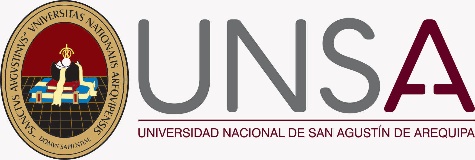 CONCURSO DE CONTRATACION DOCENTE Y JEFES DE PRÁCTICASSEMESTRE A-2023RELACION DE POSTULANTES INSCRITOS DEPARTAMENTO ACADEMICO DE CIRUGIA06 PLAZAS DCB1: CLINICA QUIRURGICA I02 PLAZAS DCB1: CLINICA QUIRURGICA II01 PLAZA DCB1: EMERGENCIAS QUIRURGICAS AREQUIPA, 2023 MARZOMCAA.APELLIDOS Y NOMBRESCORREO ELECTRÓNICOCELULAR1YUCRA VILCA, EDWAR JOSAFATJosejose60@hotmail.com973694862CRUZ SOTOMAYOR, CLAUDIA NOELIACncruz23@gmail.com9861422153DELGADO FLORES, MILUSKA DANIELAMiluskadaniela_df@hotmail.com9790016264MAYCA ARCE, ERLING PAULerlingpol@hotmail.com 9696026025CRUZ SOTOMAYOR, ALEXANDERCruzalexander1912@gmail.com947613141APELLIDOS Y NOMBRESCORREO ELECTRÓNICOCELULAR1SALAS CACERES, FRANK VICTORFsalas1200@gmail.com9993397862HINOJOSA LOPEZ, CHRISTIAN LINOChester_8350@hotmail.com9937040263CHOQUEPATA VILCA, FREDY ERNESTOFecvi.md@gmail.com9665476164ARIAS BACA, LUIS ANTONIOlaab_2@hotmail.com9590315895CHULUNQUIA COSCO,MARCOS PASTORmarcoschulunquia@gmail.com 959572731APELLIDOS Y NOMBRESCORREO ELECTRÓNICOCELULAR1ALMENDARIZ ZENTENO, JORGE LUISJORGELUIS_292@HOTMAIL.COM9599316302RAMOS QUISPE, KARLA IBETDra.karla.ramosq@gmail.com943176247